Управление Главы Республики Коми по противодействию коррупцииПамятка гражданам,претендующим на замещениемуниципальных должностей Республики Коми,должностей муниципальной службы Республики Коми,по представлению сведений о доходах,об имуществе и обязательствахимущественного характера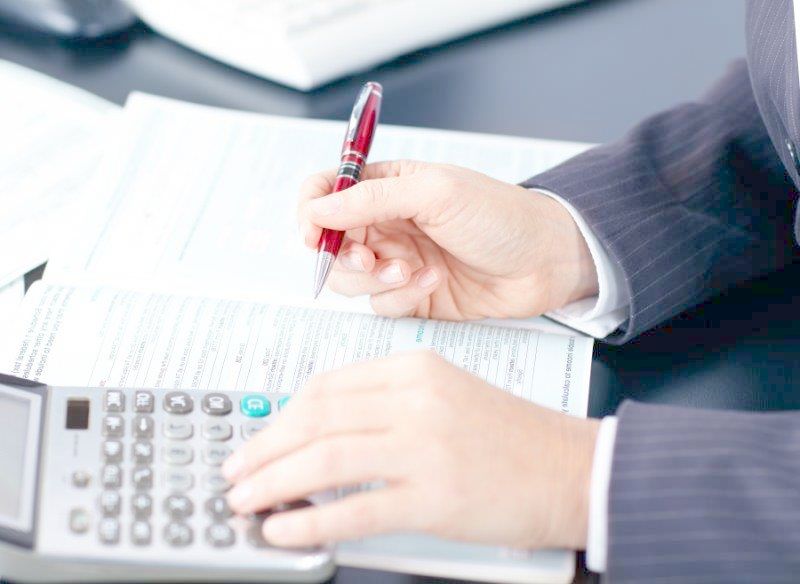 г. Сыктывкар2021 годСведения о доходах, об имуществе и обязательствах имущественного характера представляются гражданами по форме справки, утвержденной Указом Президента Российской Федерации от 23 июня 2014 г. № 460, с использованием СПО «Справки БК» .Порядок представления сведений определяется в отношении граждан, претендующих на замещение: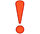 муниципальных должностей Республики Коми – Законом Республики Коми от 29 сентября 2008 г. № 82-РЗ «О противодействии коррупции в Республике Коми»;должностей муниципальной службы Республики Коми – Законом Республики Коми от 21 декабря 2007 г. № 133-РЗ «О некоторых вопросах муниципальной службы».Внимание: В период с 1 января по 30 июня 2021 г. включительно вместе со справками при подаче документов для назначения на  должность представляется уведомление о принадлежащих гражданину, его супруге (супругу) и несовершеннолетним детям по состоянию на первое число месяца, предшествующего месяцу подачи документов для замещения соответствующей должности (на отчетную дату), цифровых финансовых активах, цифровых правах, включающих одновременно цифровые финансовые активы и иные цифровые права, утилитарных цифровых правах и цифровой валюте (при их наличии) по форме согласно приложению № 1 к Указу Президента Российской Федерации от 10.12.2020 г.  № 778 «О мерах по реализации отдельных положений Федерального закона «О цифровых финансовых активах, цифровой валюте и о внесении изменений в отдельные законодательные акты Российской Федерации».  Непредставление гражданином при поступлении на службу представителю нанимателя (работодателю) сведений о своих доходах, об имуществе и обязательствах имущественного характера, а также                     о доходах, об имуществе и обязательствах имущественного характера своих супруги (супруга) и несовершеннолетних детей либо представление заведомо недостоверных или неполных сведений является основанием для отказа в приеме указанного гражданина на службу. 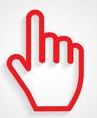        •    СПО «Справки БК» устанавливается на компьютер.Схема по скачиванию СПО «Справки БК»: http://kremlin.ru/  раздел «Структура»  «Комиссии                и советы»  «Советы»  «Совет по противодействию коррупции»  «Дополнения»  скачать СПО «Справки БК».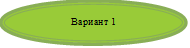 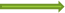 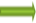  https://gov.rkomi.ru/  раздел «Противодействие коррупции»  раздел «Формы документов, связанных с противодействием коррупции, для заполнения»  ссылка «СПО «СПРАВКИ БК». Сохранить и установить приложение.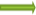 • Необходимо указывать точное наименование подразделения государственного органа, куда представляется справка. в Управление Главы Республики Коми по противодействию коррупции адресуют справки кандидаты на замещение: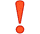 государственной должности Республики Коми;муниципальной должности в Республике Коми; должности государственной гражданской службы Республики Коми в Администрации Главы Республики Коми;директора государственного бюджетного учреждения Республики Коми «Территориальный фонд обязательного медицинского страхования Республики Коми»; руководителя государственного учреждения Республики Коми, в отношении которого функции и полномочия учредителя осуществляет Администрация Главы Республики Коми.        •   В СПО «Справки БК» указываются параметры:          в рамках рассмотрения кандидата на должность; основная справка.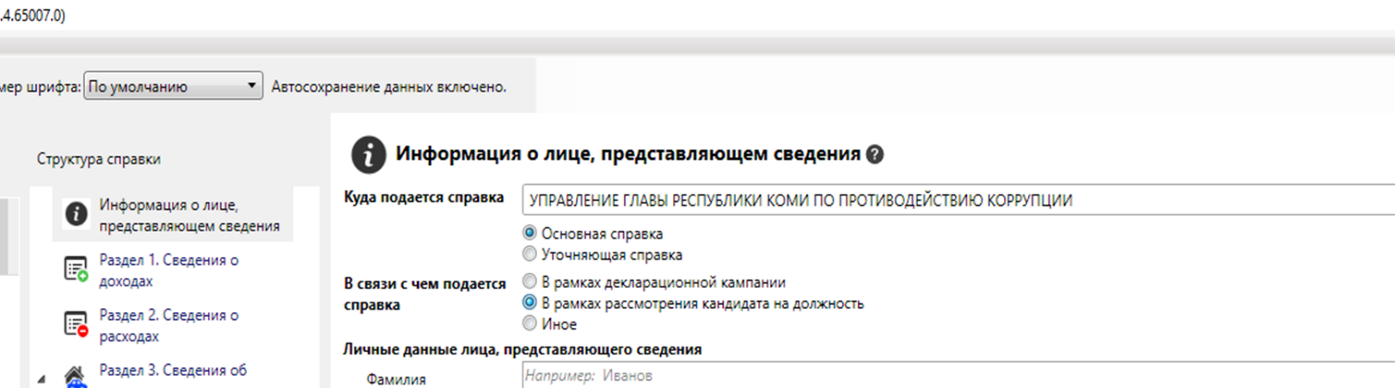 •    Справка заполняется гражданином в отношении себя, своих супруги (супруга)       и каждого несовершеннолетнего ребенка (с учетом семейного положения,                       в котором находился гражданин по состоянию на отчетную дату: например, справка на супругу (на супруга) представляется, если по состоянию на отчетную дату гражданин состоял с этим лицом в зарегистрированном браке).• После заполнения всей информации справки печатаются без оборота                                    (не допускаются дефекты печати, исправления и помарки) и подписываются                    на последней странице справок в специально отведенном месте. •  Заверение (подписание) справок в СПО «Справки БК» и печать справок должны осуществляться в течение одного дня. • Не рекомендуется подменять листы справки листами, напечатанными в иной момент времени, или листами других справок, даже если они содержат идентичную информацию. • Справки не прошиваются и не фиксируются скрепкой. Справки кандидата на должность, его супруги (супруга) и несовершеннолетних детей (всей семьи) представляются в индивидуальном пакете (конверте).   • Гражданин при назначении на должность представляет сведения:в отношении себя: о своих доходах, полученных от всех источников (включая доходы по прежнему месту работы или месту замещения выборной должности, пенсии, пособия и др.)           за календарный год, предшествующий году подачи документов для замещения должности (отчетный период) (раздел 1 СПРАВКИ );об имуществе, принадлежащем ему на праве собственности по состоянию              на первое число месяца, предшествующего месяцу подачи документов для замещения должности (на отчетную дату) (разделы 3, 5 СПРАВКИ);о счетах, открытых по состоянию на отчетную дату (раздел 4 СПРАВКИ);о своих обязательствах имущественного характера (раздел 6.1 СПРАВКИ)                               по состоянию на отчетную дату (при наличии обязательства финансового характера на сумму, равную или превышающую 500 000 рублей);о недвижимом имуществе, транспортных средствах и ценных бумагах, отчужденных им в результате безвозмездной сделки в течение отчетного периода (раздел 7 СПРАВКИ);в отношении супруги (супруга) и несовершеннолетних детей:о доходах, полученных от всех источников (включая заработную плату, пенсии, пособия и др.) за отчетный период (раздел 1 СПРАВКИ);об имуществе, принадлежащем им на праве собственности (разделы 3, 5 СПРАВКИ);о счетах, открытых по состоянию на отчетную дату (раздел 4 СПРАВКИ);об их обязательствах имущественного характера (раздел 6.1 СПРАВКИ)                         по состоянию на отчетную дату  (при наличии обязательства финансового характера на сумму, равную или превышающую 500 000 рублей);     о недвижимом имуществе, транспортных средствах и ценных бумагах, отчужденных ими в результате безвозмездной сделки в течение отчетного периода (раздел 7 СПРАВКИ).• Сведения также представляются в отношении лиц, зарегистрированных в качестве индивидуального предпринимателя.• Раздел 2 Справки (Сведения о расходах) гражданином, претендующим на замещение должности государственной службы, не заполняется.•  Если гражданин обнаружил, что в представленных им сведениях о доходах не отражены или не полностью отражены какие-либо сведения либо имеются ошибки, он вправе представить уточненные сведения. Уточненные сведения о доходах могут быть представлены гражданином в течение одного месяца со дня представления сведений при назначении на должность (в СПО Справки БК указываются параметры: в рамках рассмотрения кандидата на должность, уточняющая справка).Документы, содержащие данные о кандидате на должность, членах его семьи: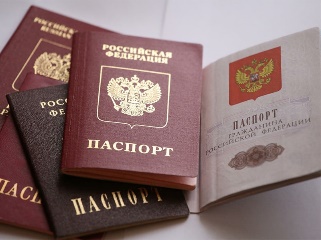 паспорт кандидата, его супруга (супруги), свидетельство                           о рождении несовершеннолетнего ребенка (паспорт при наличии).Документы на недвижимое имущество, находящееся в собственности (пользовании): свидетельство о праве собственности, выписка из ЕГРН, договор купли-продажи, договор мены, договор аренды, договор дарения, свидетельство о праве на наследство, решение суда, членские книжки гаражно-строительного кооператива, соглашение о передаче имущества в собственность граждан, акт приема-передачи по договору долевого участия в строительстве и др.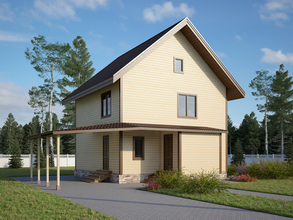 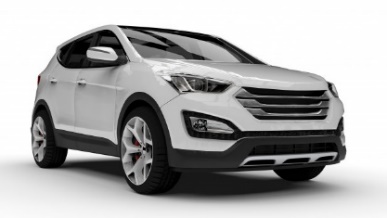 Документы на транспортные средства, в том числе мотоциклы, сельскохозяйственную технику, лодки, катера, прицепы и др.:  паспорт транспортного средства, свидетельство о регистрации транспортного средства.Документы о доходах: 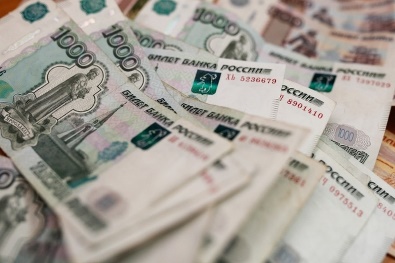 справка 2-НДФЛ по основному месту работы (и по месту иной оплачиваемой работы (запрашивается в бухгалтерии));справки о пособии по временной нетрудоспособности и в связи с рождением ребенка;выписки (справки) из банка или иной кредитной организации, подтверждающие получение дохода от вкладов в отчетном периоде, в том числе дохода в порядке наследования;гражданско-правовые договоры на выполнение работ, оказание услуг;налоговые декларации индивидуального предпринимателя или юридического лица; справки из учебных заведений о выплате стипендии;справки финансовых органов, коммерческих организаций и фондов о доходах от ценных бумаг и долей участия за отчетный период;справки из Центра занятости населения о выплате пособия по безработице;справки отделения Пенсионного фонда Российской Федерации о выплате пенсии, о реализации государственного сертификата на материнский капитал;гражданско-правовые договоры о совершении в отчетном периоде возмездной сделки по отчуждению объектов права собственности другим лицам, по переуступке прав требования на строящиеся объекты недвижимости.Документы о финансовых обязательствах:кредитный договор, договор займа, договор поручительства, договор долевого участия в строительстве многоквартирного дома.Документы о счетах в банках (иных кредитных организациях): 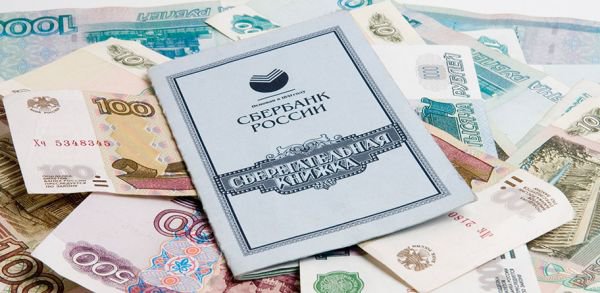 справки, выписки из банка (иной кредитной организации), где по состоянию на отчетную дату открыты счета или когда-то были открыты счета, оформлены банковские карты, либо когда-то кандидат, либо его супруг (супруга) обращались за открытием счета (в том числе на несовершеннолетнего ребенка) или за консультацией о получении кредита, содержащие информацию о каждом счете, открытом на конкретного гражданина, в том числе:о дате открытия, виде каждого счета, открытого по состоянию на отчетную дату;об остатке на каждом счете отчетную дату;о сумме дохода (капитализация, проценты), полученного в отчетном периоде    по каждому действующему и закрытому вкладу (счету);о размере обязательства (оставшегося непогашенным долга) по состоянию на отчетную дату - при наличии обязательства финансового характера на сумму, равную или превышающую 500 000 рублей. Если общая сумма денежных поступлений на счет за отчетный период превышает общий доход, полученный кандидатом и его супругой (супругом) за отчетный период и два предшествующих ему года, то следует запросить выписку о движении денежных средств по данному счету за отчетный период. Внимание: При заполнении справки рекомендуется запросить информацию о доходах                           по месту (местам) работы, в Фонде социального страхования (прямые выплаты по больничному листу), проверить наличие и достоверность документов о праве собственности, запросить информацию об имеющихся счетах (обязательствах финансового характера) в банках (кредитных организациях) по Единой форме.        Документы, на основании которых заполнялись Справки, рекомендуется сохранять для подтверждения представленной информации.Документы об уставном капитале юридического лица и стоимости акций можно получить: 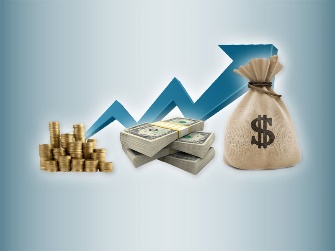 от акционерного общества или его региональных представителей по письменному запросу кандидата (его супруги (супруга));на официальном сайте общества или в информационных письмах, которые рассылаются акционерам по итогам собраний;в регистрационных компаниях, ведущих реестры акционеров акционерных обществ на территории Российской Федерации.    Документы об отчужденном в отчетном периоде имуществе, приобретателях данного имущества и основаниях его отчуждения:выписка из ЕГРН с информацией, подтверждающей переход права собственности на объект недвижимости к другому лицу; договор дарения, договор мены и другие гражданско-правовые договоры, подтверждающие совершение безвозмездной сделки по отчуждению объекта права собственности кандидата, члена его семьи.